Развитие социально-коммуникативных навыков у детей старшего дошкольного возраста.Дошкольный период развития ребенка подходит к концу. Родители обеспокоены такими проблемами как:
- готов ли их ребенок к школе, все ли купили.
- справится ли он с программой обучения.
- примет ли его коллектив.
Но мы забываем о том, что одной из главных сторон готовности к систематическому обучению являются социально-коммуникативные навыки.
Общительность, умение контактировать с окружающими людьми необходимая составляющая самореализации человека, его успешности в различных видах деятельности, расположенности и любви к нему окружающих людей. Формирование этой способности важное условие нормального психологического развития ребенка, а также одна из основных задач подготовки его к дальнейшей жизни. 
Многие дошкольники испытывают серьезные трудности в общении с окружающими, особенно со сверстниками. Некоторые дети не умеют по собственной инициативе обратиться к другому человеку, порой даже стесняются ответить соответствующим образом, если к ним обращается кто-либо. Они не могут поддержать и развить установившийся контакт, адекватно выражать свою симпатию, сопереживание, поэтому часто конфликтуют или замыкаются в одиночестве.
Общительность является одной из составляющих социально-коммуникативного развития, которое направлено:на усвоение норм и ценностей, принятых в обществе, включая моральные и нравственные ценности;на развитие общения и взаимодействия ребенка со взрослыми и сверстниками, становление самостоятельности, целенаправленности и саморегуляции собственных действий; на развитие социального и эмоционального интеллекта, эмоциональной отзывчивости, сопереживания, формирование готовности к совместной деятельности со сверстниками, формирование уважительного отношения и чувства принадлежности к своей семье и к сообществу детей и взрослых;на формирование позитивных установок к различным видам труда и творчества;на формирование основ безопасного поведения в быту, социуме, природе.Так же необходимо вспомнить и еще об одной составляющей -  социализация. 
Она является важным условием гармоничного развития ребенка. 
Освоение ребенком культуры, общечеловеческого опыта невозможно без взаимодействия и общения с другими людьми. Ведь именно через коммуникацию происходит то самое развитие сознания и высших психических функций. А умение ребенка позитивно общаться позволяет ему жить комфортно среди людей. Благодаря общению, он не только познает другого человека, будь то взрослый или сверстник, но, и все больше, познает самого себя. В социальном развитии старших дошкольников ведущую роль играют коммуникативные способности. Именно они и позволяют различать те или иные ситуации общения, понимать состояние других людей в данных ситуациях и на основе этого, адекватно и правильно, выстраивать свое поведение.
И так что же входит в развитие коммуникативных навыков.
Конечно же - общение и коммуникация. 
Общение - сложный многоплановый процесс установления и развития контактов между людьми, порождаемый потребностями совместной деятельности и включающий в себя обмен информацией, выработку единой стратегии взаимодействия, восприятие и понимание другого человека.
Коммуникация  - (англ. Communikate -  сообщать, передавать) -  предполагает:осуществление передачи содержания социально исторического опыта человечества;обмен мыслями, переживаниями по поводу внутреннего и окружающего мира;побуждение и убеждение собеседников действовать определенным образом; для достижения результата;передачу опыта в различных видах деятельности и обеспечения их освоения. Коммуникация - это общение с целью передачи определенной информации таким образом, чтобы собеседник понял ее смысл. 
Согласно С. В. Борисневу, под коммуникацией следует понимать социально обусловленный процесс передачи и восприятия информации в условиях межличностного и массового общения по различным каналам с помощью разных коммуникативных средств.
Общение - это обмен сообщениями, чувствами и легкое, неглубокое взаимодействие между людьми.
В отличие от общения, коммуникация предполагает наличие цели как минимум у одного из участников.
Основные составляющие общения:коммуникативная сторона общения (обмен информацией между людьми);интерактивная сторона (организация взаимодействия между индивидами);перцептивная сторона (процесс восприятия друг друга партнерами по общению и установление взаимопонимания).В коммуникативном процессе обычно выделяют:
 - Вербальную коммуникацию общения, которая осуществляется посредством речи.
 - Невербальную коммуникацию; при этом процессе приобретаются необходимые навыки и умения. Легкость установления контакта, поддержание разговора, умения слушать и высказать свою точку зрения, аргументировать и отстоять свою позицию, возможность прийти к компромиссному решению.
Кроме того, активное слушание умение внимательно слушать партнера и понимать его точку зрения.
- Эмпатию - адекватное представление о том, что происходит во внутреннем мире другого человека.
- Конфронтацию -  действия одного человека, направленные на то, чтобы побудить другого человека осознать, проанализировать или изменить свое решение или поведение.
Согласитесь, ведь это как раз и помогает дошкольнику в его будущей адаптации в классе. 
У ребенка в этом возрасте коммуникативные навыки представлены словами, обозначающими взаимоотношения между людьми, правилами поведения в обществе, формируется его образная речь. 
Коммуникативные навыки детей дошкольного возраста ко времени поступления в школу совершенствуются, ребенок уже усвоил речевой этикет и может поддержать разговор на любую тему, в пределах его понимания, логично и последовательно, в диалоге и монологе. Он умеет домысливать события, владеет контекстной речью.
Следует помнить, что результаты коммуникативных навыков дошкольников зависят от профессионализма и желания взрослых, и дают возможность легко усваивать школьную программу и стать успешными людьми во взрослой деятельности.
Социально-коммуникативное развитие дошкольников происходит через игру, как ведущую детскую деятельность. Общение является важным элементом любой игры. В этот момент происходит социальное, эмоциональное и психическое становление ребенка. Игра дает детям возможность воспроизвести взрослый мир и участвовать в воображаемой социальной жизни. Дети учатся разрешать конфликты, выражать эмоции и адекватно взаимодействовать с окружающими.
Чем старше ребенок, тем полнее его наблюдения окружающего мира, тем богаче его игра. Известный психолог Л. С. Рубинштейн говорил, что в процессе игры ребенок не просто перевоплощается в чужую личность, но, входя в роль, расширяет, обогащает, углубляет собственную. Управляя игрой детей, можно влиять на их отношения и мировоззрение. В ней ребенок познает смысл человеческой деятельности, начинает понимать и ориентироваться в причинах тех или иных поступков людей. Познавая систему человеческих отношений, он начинает осознавать свое место в ней.
Игра стимулирует развитие познавательной сферы ребенка.
Разыгрывая фрагменты реальной взрослой жизни, ребенок открывает новые грани окружающей его действительности. Способствует развитию произвольного поведения ребенка, формирует творческое воображение, способствует становлению произвольной памяти, вниманию и мышлению ребенка.
Игра создает реальные условия для развития многих навыков и умений, необходимых для успешного перехода к учебной деятельности.
Одним из показателей полноценного и правильного развития дошкольника является умение взаимодействовать со сверстниками и старшими.
Коммуникативные игры - наиболее простой и эффективный способ развития навыка общения у детей данной возрастной категории.
Важно, чтобы старшие дошкольники владели речью, легко могли входить в контакт с людьми, умели общаться различных ситуациях,  были настроены на конструктивный диалог, умели успешно взаимодействовать с партнерами по общению и т.д. Не менее важно, чтобы они были готовы пополнить свои знания, опираясь на ранее приобретенные. Это поможет дошкольнику легче адаптироваться к условиям школьной жизни, и, следовательно, быть социально активной личностью, умеющей самореализоваться.
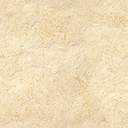 